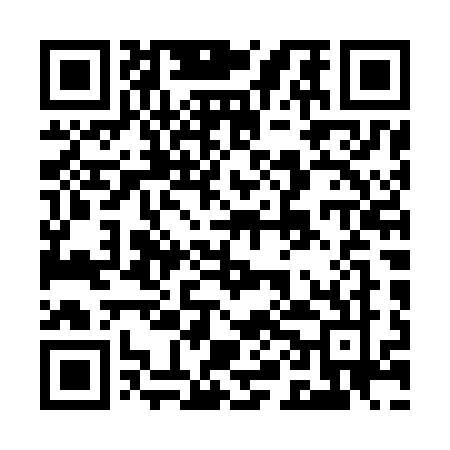 Ramadan times for Assisi, ItalyMon 11 Mar 2024 - Wed 10 Apr 2024High Latitude Method: Angle Based RulePrayer Calculation Method: Muslim World LeagueAsar Calculation Method: HanafiPrayer times provided by https://www.salahtimes.comDateDayFajrSuhurSunriseDhuhrAsrIftarMaghribIsha11Mon4:544:546:2812:194:246:116:117:4012Tue4:524:526:2612:194:256:136:137:4213Wed4:504:506:2512:194:266:146:147:4314Thu4:484:486:2312:194:276:156:157:4415Fri4:464:466:2112:184:286:166:167:4616Sat4:444:446:1912:184:296:176:177:4717Sun4:434:436:1812:184:306:196:197:4818Mon4:414:416:1612:174:316:206:207:4919Tue4:394:396:1412:174:326:216:217:5120Wed4:374:376:1212:174:336:226:227:5221Thu4:354:356:1012:174:336:236:237:5322Fri4:334:336:0912:164:346:256:257:5523Sat4:314:316:0712:164:356:266:267:5624Sun4:294:296:0512:164:366:276:277:5725Mon4:274:276:0312:154:376:286:287:5926Tue4:254:256:0212:154:386:296:298:0027Wed4:234:236:0012:154:396:306:308:0228Thu4:214:215:5812:144:396:326:328:0329Fri4:194:195:5612:144:406:336:338:0430Sat4:174:175:5512:144:416:346:348:0631Sun5:155:156:531:145:427:357:359:071Mon5:135:136:511:135:437:367:369:092Tue5:115:116:491:135:447:377:379:103Wed5:095:096:481:135:447:397:399:114Thu5:075:076:461:125:457:407:409:135Fri5:055:056:441:125:467:417:419:146Sat5:035:036:421:125:477:427:429:167Sun5:015:016:411:125:487:437:439:178Mon4:594:596:391:115:487:447:449:199Tue4:574:576:371:115:497:467:469:2010Wed4:544:546:351:115:507:477:479:22